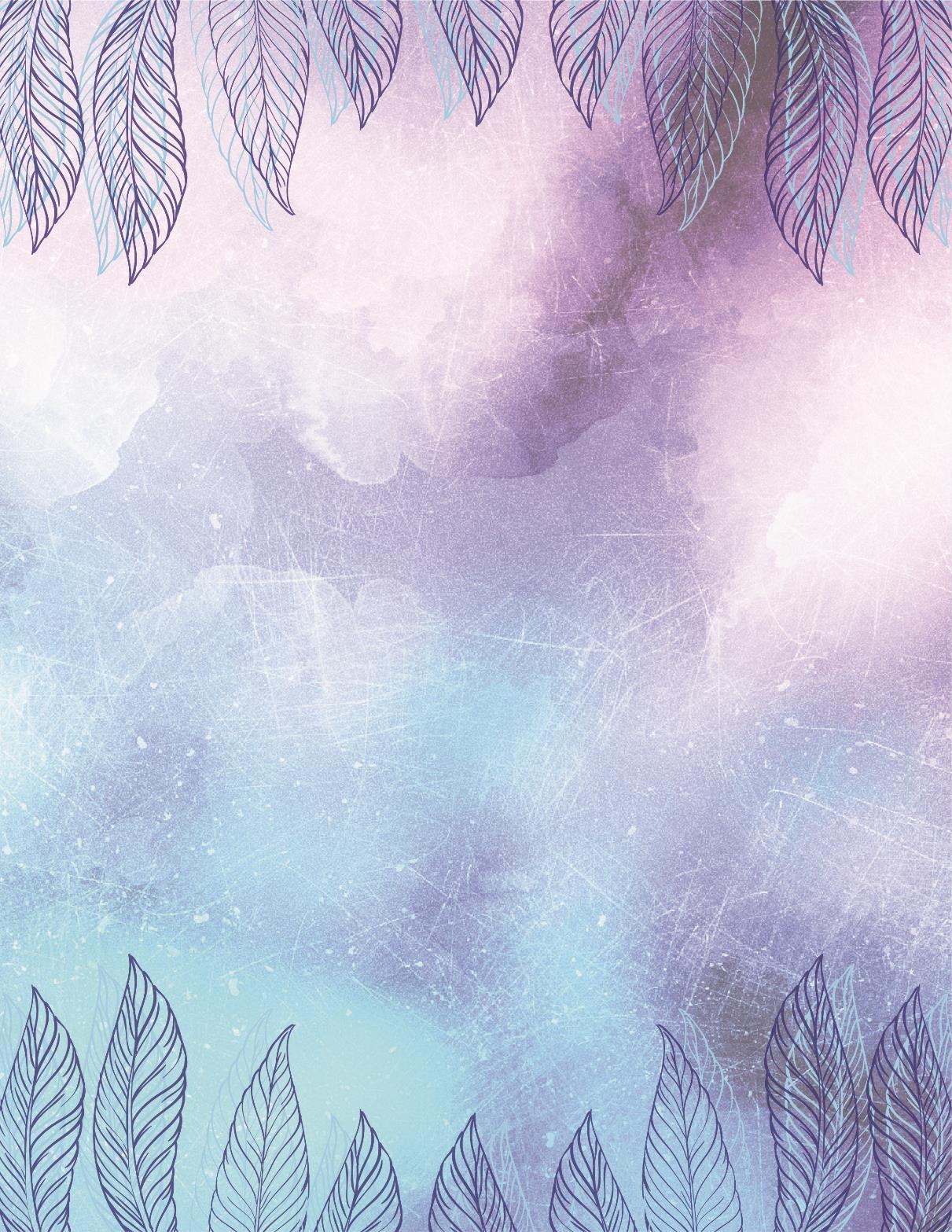 NANO NEEDLINGAvailable now with DominiqueBenefitsDramatically boost the absorption and effectiveness of serumsHelp stimulate the skin’s collagenImproves uneven skin tone and textureReduces the appearance of fine linesDecrease pigmentation and sunspotsImproves skins plumpnessBalance and restore a healthy and refreshed glow in the skinPore size reductionEfficiently diminish acne and acne scarsFor WHO?ALL skin types except rosacea Active acne PregnancyCan be performed on sensitive areas of the faceThere is no down timeIs it Painful?For most people no but a numbing cream can be applied for our most sensitive clientsCost & recommended treatment plan:For optimum results 8 treatments are recommended starting with 4 weekly followed by 1 every other week thereafter.1hr initial session $275 - Follow up sessions 45mn $200Series of 4 including initial & 3 follow ups $725 save $150Series of 8 including initial & 7 follow ups $1325 save $350